附件2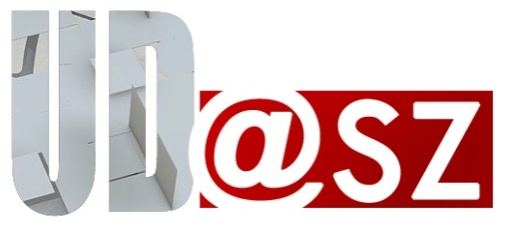 深圳市土木建筑学会城市设计专业委员会成立大会暨首届深圳城市设计论坛集体参会回执注：请参会人员将回执填写完毕，并于11月30日前发送至zxlt_hit@163.com。联系人：陈占军，  电话：0755-86098125，18565658078传真：0755-26033803参会单位联络人联系电话电子信箱参会人员列表参会人员列表参会人员列表参会人员列表参会人员列表参会人员列表参会人员列表姓名性别职务（职称）职务（职称）联系电话电子信箱电子信箱